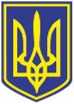 УКРАЇНАЧОРНОМОРСЬКА МІСЬКА РАДАВИКОНАВЧИЙ КОМІТЕТР І Ш Е Н Н Я        19.05.2023                                                           136    Про       затвердження       висновку     щододоцільності позбавлення батьківських правВідповідно до статті 52, частини 6 статті 59 Закону України «Про місцеве самоврядування в Україні», Сімейного кодексу України, законів України «Про органи і служби у справах дітей та спеціальні установи для дітей», постанови Кабінету Міністрів України від 24 вересня 2008 року № 866 «Питання діяльності органів опіки та піклування, пов’язаної із захистом прав дитини», відповідно до ухвали Іллічівського міського суду Одеської області від 22.11.2022 по справі № 501/3275/22, та враховуючи пропозиції комісії з питань захисту прав дитини Чорноморської міської ради Одеського району Одеської області від 26.04.2023 (протокол № 4)               виконавчий комітет Чорноморської міської ради Одеського району Одеської області вирішив:        1. Затвердити висновок про доцільність позбавлення батьківських прав щодо малолітньої дитини --------------------, ----------------- року народження (додається).        2.   Доручити службі у справах дітей виконавчого комітету Чорноморської міської ради Одеського району Одеської області (Лілія Гудкова) виступати представником органу опіки та піклування у засіданнях суду по даній справі.Міський голова								Василь ГУЛЯЄВ